Policie České republikyKrajské ředitelství policie Středočeského krajeÚzemní odbor KladnoObvodní odděleníS t o c h o v									V Stochově dne 1.2.2017									Přílohy: mapa kriminalityMěstský úřadJaroslava Šípka 486S t o c h o vZpráva o bezpečnostní situaci v městě Stochov a částí Slovanka, Honice, Čelechovice za měsíc leden 2017 v porovnání s roky 2015, 2016Celkový nápad trestné činnosti za měsíc leden 2015, 2016 2017Situace v oblasti veřejného pořádku a vnitřní bezpečnosti na území města Stochova a jeho částí Slovanka, Honice, Čelechovice je ovlivňována neměnnými kriminogenními faktory, které jsou charakteristické pro tuto část okresu Kladno. V měsíci leden 2017 bylo na tomto území celkem spácháno 6 trestných činů, z toho jsme již u 4 případů zjistili pachatele a nyní je již vedeno prověřování. Objasněnost v tomto měsíci je na odpovídající úrovni, což je patrné z tab. č. 1 a která činí v lednu 2017 66,66%.  Nápad trestné činnosti má neměnné hodnoty a nedochází v porovnání se stejným měsícem v letech 2015 a 2016 k výraznému nárůstu nebo snížení nápadu trestné činnosti. Dalo by se říci, že celkový nápad trestné činnosti v měsíci leden za uplynulé dva roky nazpět, je stále na stejné úrovni.  Skladba nápadu trestné činnostiZ přehledu skladby kriminality (tabulka č. 2, graf. č. 2) vyplývá, že v měsíci leden v letech 2015, 2016 a 2017 je na stejné úrovni a rovněž nemá stoupající tendenci. Nedá se říci, že by některá oblast kriminality měla stoupající nárůst oproti minulým rokům. Negativní vývoj sleduji pouze v páchání majetkové trestné činnosti. Zatím neznámé případy v lednu 2017 byly spáchány v obci Čelechovice, kde došlo k 1x vloupání do autobusu ČSAD, v městě Stochov k 1x krádeži finanční hotovosti v místní trafice na Mírovém náměstí (zde máme již poznatky ke skupině pachatelů), ostatní zbývající trestné činy se již řadí mezi objasněné, kde je znám pachatel. Mezi známé případy patří řízení motorového vozidla pod vlivem alkoholu, krádeže zboží ve třech prodejnách COOP, řízení mot. vozidla v době zákazu řízení motorových vozidel, a jeden mravnostní delikt vyšetřovaný službou kriminální policií v Kladně. graf. č. 2 skladba kriminality4. Oblast spáchaných přestupkůgraf. 4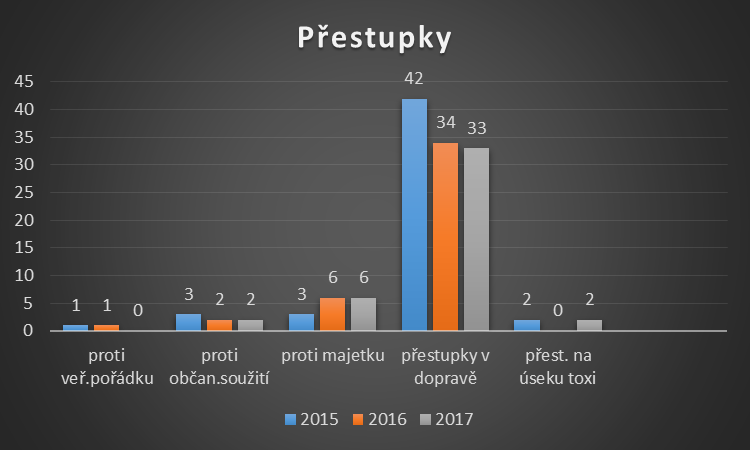 5. Popis situace, komentářZ výše uvedených statistických výstupů vyplývá, že v městě Stochov je celkový nápad trestné činnosti na velmi nízké úrovni a vykazující čísla jsou stále téměř podobná po celé sledované období. Z přehledu skladby kriminality zjišťujeme, že tradičně převládá páchání majetkové trestné činnosti, kdy převážně registrujeme případy krádeží prostých a krádeží provedené vloupáním. Ostatní druhy trestné činnosti vykazují nízká čísla. Co se týče spáchaných přestupků, nejvíce jich bylo zjištěno u řidičů při porušení pravidel silničního provozu. Druhé místo zaujímají přestupky proti majetku a přestupky proti občanskému soužití. Nejedná se však o čísla, která by se nějak vymykala standardu zde na Stochově. Bezpečnost osob a majetku je pro Policii České republiky jedním z prioritních úkolů.  Spolupráce při plnění tohoto úkolu s představiteli samosprávy, Městskou policií Stochov je na odpovídající úrovni.  Je stále využíván policisty kamerový systém města cestou Městské policie při pátrání po pachatelích trestné činnosti dle popisu, dopravních nehodách, získávání důkazních prostředků a při mimořádných událostech (pohřešované osoby).  6.  Co je třeba řešit v následujícím měsíci únor, kde bylo zjištěno nějaké bezpečnostní riziko?- neustále věnovat pozornost řidičům motorových vozidel na příjezdových hlavních cestách do města, neboť zjištěnými poznatky k pachatelům trestné činnosti jsme zjistili, že této kriminality se neodpouštějí místní obyvatelé, nýbrž se jedná o osoby z jiných měst, obcí a k nám jen dojíždějí- kontroly mládeže v prostorách ulic Pionýrů, S. K. Neumanna (za učilištěm), Hornická (vietnamská prodejna)- další opatření PČR a Městské policie se bude přizpůsobovat dle vývoje nápadu trestné činnosti v následujícím období								npor. Miloš Hanzlík DiS							        zástupce vedoucího odděleníTab č. 1 celková kriminalita   201520162017nápad za měsíc leden756objasněno434objasněno v %57,14%60%66,66%Graf č. 1 celková krim.tabulka č. 2 – skladba nápadu trestné činnosti                             tabulka č. 2 – skladba nápadu trestné činnosti                             tabulka č. 2 – skladba nápadu trestné činnosti                             měsíc Leden2015201620162017majetková3223násilná3000mravnostní0001tr. činy proti veřejnému zájmu0111toxikománie1221dopravní nehody00003. Majetková TČ   Tabulka č. 3 skladba majetkové kriminalitygraf. 3Přestupky za Leden201520162017proti veř. pořádku110proti občan. soužití322proti majetku366přestupky v dopravě423433přest. na úseku toxi202